P1 Snow Day Pack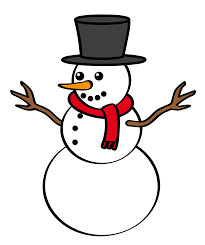 Here are a number of different activities for you and your child to select from during any snow day closures. Make it - Collect different items to make a winter collage. Make a repeating pattern in the snow with different objects, hands, feet etc.Build a snowman and take a photo of it to share when back in school.Tell it - Write or draw a set of instructions on how to build a snowman.Read it - Cosy up with a nice warm drink and read your favourite story. What is your favourite part?Design it - Design a new front cover for your reading book.Design and draw an outfit for going out in the snow.Write it -Write a story. ‘One Snowy Day’ and illustrate it. Write your common words / initial sounds in the snow. Have a go at writing a sentence in the snow.Explore it - Go for a walk with an adult and Play I spy. How many words can you find that start with the same sound? Can you write any of these words in the snow?Make different sized snowballs and roll them down a slope. Which one rolls best?Count it - Practise counting forwards and backwards.Write your numbers to 10 in the snow. Take a photo. Make a paper chain number line.Think it -Make up a story about your snowman. Tell an adult :- include name, where he is, who he is with, what happened?Above all, don’t forget to enjoy the snow. Play outside as much as possible but remember to wrap up warm and keep safe. HAVE FUN!Mrs Russell & Mrs Wilson